Ficha de Datos de SeguridadCentro Antiveleni di Pavia: 0382 24444 (IRCCS Fondazione Maugeri - Pavia)Centro Antiveleni di Bergamo: 800 883300 (Ospedali Riuniti - Bergamo)Centro Antiveleni di Firenze: 055 7947819 (Ospedale Careggi - Firenze)Centro Antiveleni di Roma: 06 3054343 (Policlinico Gemelli - Roma)Centro Antiveleni di Napoli: 081 7472870 (Ospedale Cardarelli - Napoli)Centro de Información Toxicológica en España: 91 5620420 (Inst. Nacional de Toxicología y Ciencias Forenses)Centre Antipoison en France: 01 40054848 (Centre Antipoison et de Toxicovigilance de Paris)Pomorskie Centrum Toksykologii ul. Kartuska 4/6, 80-104 Gdańsk tel./fax: (58) 682 04 04American Association of Poison Control Centers: +1 (800) 222-1222Giftkontrollzentrum Berlin, Brandenburg 030 –2.1. Clasificación de la sustancia o de la mezclaEl producto está clasificado como peligroso según las disposiciones del Reglamento (CE) 1272/2008 (CLP) (y sucesivas modificaciones y adaptaciones). Por lo tanto, el producto requiere una ficha de datos de seguridad conforme a las disposiciones del Reglamento (UE) 2015/830.Eventual información adicional sobre los riesgos para la salud y/o el ambiente están disponibles en las secciones 11 y 12 de la presente ficha.Clasificación e indicación de peligro: 2.2. Elementos de la etiquetaEtiquetas de peligro en conformidad con el Reglamento (CE) 1272/2008 (CLP) y sucesivas modificaciones y adaptaciones.Indicaciones de peligro:Consejos de prudencia:2.3. Otros peligrosSobre la base de los datos disponibles, el producto no contiene sustancias PBT o vPvB en porcentaje superior al 0,1%.3.1. SustanciasInformación no pertinente. Contiene:El texto completo de las indicaciones de peligro (H) se encuentra en la sección 16 de la ficha.El producto es un aerosol que contiene agentes propulsores. A los efectos de evaluar los peligros para la salud, los agentes propulsores no son tomados en cuenta (a menos que presenten peligros para la salud). Los porcentajes indicados incluyen los agentes propulsores.Porcentaje de agentes propulsores: 22,00 %4.1. Descripción de los primeros auxiliosOJOS: Quite las eventuales lentes de contacto. Lave inmediatamente con abundante agua durante al menos 15 minutos, abriendo bien los párpados. Si el problema persiste, consulte a un médico.PIEL: Quítese la indumentaria contaminada. Lávese inmediatamente con abundante agua. Si la irritación persiste, consulte a un médico. Lave la indumentaria antes de volver a utilizarla.INHALACIÓN: Traslade al sujeto al aire libre. Si la respiración es dificultosa, llame inmediatamente a un médico.INGESTIÓN: Consulte inmediatamente a un médico. Induzca el vómito sólo bajo indicación del médico. No administre nada por vía oral si el sujeto está inconsciente y sin autorización del médico.4.2. Principales síntomas y efectos, agudos y retardadosNo hay información específica sobre síntomas y efectos provocados por el producto.4.3. Indicación de toda atención médica y de los tratamientos especiales que deban dispensarse inmediatamenteInformación no disponible. 5.1. Medios de extinciónMEDIOS DE EXTINCIÓN IDÓNEOSLos medios de extinción son los tradicionales: anhídrido carbónico, espuma, polvos y agua nebulizada.MEDIOS DE EXTINCIÓN NO IDÓNEOSNinguno en particular.5.2. Peligros específicos derivados de la sustancia o la mezclaPELIGROS DEBIDOS A LA EXPOSICIÓN EN CASO DE INCENDIOEn caso de recalentamiento, los recipientes aerosol pueden deformarse, estallar y ser proyectados a gran distancia. Use un casco de protección antes de acercarse al incendio. Evite respirar los productos de la combustión.5.3. Recomendaciones para el personal de lucha contra incendiosINFORMACIÓN GENERALEnfríe los recipientes con chorros de agua para evitar la descomposición del producto y la formación de sustancias potencialmente peligrosas para la salud. Use siempre el equipo de protección antiincendio completo.EQUIPOElementos normales para la lucha contra el fuego, como un respirador autónomo de aire comprimido de circuito abierto (EN 137), traje ignífugo (EN469), guantes ignífugos (EN 659) y botas de bomberos (HO A29 o A30).6.1. Precauciones personales, equipo de protección y procedimientos de emergenciaElimine toda fuente de ignición (cigarrillos, llamas, chispas, etc.) o de calor en el área en que se ha verificado la pérdida. Aleje a las personas desprovistas de equipo. Llevar guantes / prendas / gafas / máscara de protección.6.2. Precauciones relativas al medio ambienteImpida su dispersión en el ambiente.6.3. Métodos y material de contención y de limpiezaAbsorba el producto derramado con material absorbente inerte. Proceda a una suficiente ventilación del lugar afectado por la pérdida. La eliminación del material contaminado se debe realizar según las disposiciones del punto 13.6.4. Referencia a otras seccionesEventual información sobre la protección individual y la eliminación está disponible en las secciones 8 y 13.7.1. Precauciones para una manipulación seguraEvite la acumulación de cargas electrostáticas. No rocíe el producto sobre llamas o cuerpos incandescentes. Los vapores podrían incendiarse y explotar; por lo tanto, se debe evitar su acumulación manteniendo las puertas y ventanas abiertas y garantizando una ventilación cruzada. No coma, beba ni fume durante el uso. No respirar el aerosol.7.2. Condiciones de almacenamiento seguro, incluidas posibles incompatibilidadesConserve el producto en un lugar bien ventilado, a una temperatura inferior a 50°C / 122°F, lejos de la acción directa de los rayos del sol y de cualquier fuente de combustión.7.3. Usos específicos finalesInformación no disponible. Referencias Normativas:Leyenda:(C) = CEILING   ;   INHAL = Fracción inhalable   ;   RESPIR = Fracción respirable   ;   TORAC = Fracción torácica.VND = peligro identificado pero ningún DNEL/PNEC disponible   ;   NEA = ninguna exposición prevista   ;   NPI = ningún peligro identificado.TLV de la mezcla solventes      582 mg/m3Considerando que el uso de medidas técnicas adecuadas debería tener prioridad respecto a los equipos de protección personales, asegurar una buena ventilación en el lugar de trabajo a través de una eficaz aspiración local.PROTECCIÓN DE LAS MANOSNo necesario.PROTECCIÓN DE LA PIELUsar indumentos de trabajo con mangas largas y calzado de protección para uso profesional de categoría I (ref. Directiva 89/686/CEE y norma EN ISO 20344). Lavarse con agua y jabón después de haber extraído los indumentos de protección.PROTECCIÓN DE LOS OJOSUsar gafas de protección herméticas (ref. norma EN 166).PROTECCIÓN RESPIRATORIAEn caso de superación del valor umbral (ej. TLV-TWA) de una o varias sustancias presentes en el preparado, se aconseja llevar una mascarilla con filtro de tipo AX combinado con filtro de tipo P (ref. norma EN 14387).La utilización de medios de protección de las vías respiratorias es necesaria en ausencia de medidas técnicas para limitar la exposición del trabajador. La protección ofrecida por las mascarillas es, en todo caso, limitada.CONTROLES DE LA EXPOSICIÓN AMBIENTALLas emisiones de los procesos productivos, incluidas las de los dispositivos de ventilación, deberían ser controladas para garantizar el respeto de la normativa de protección ambiental.10.1. ReactividadEn condiciones de uso normales, no hay particulares peligros de reacción con otras sustancias.2-BUTOXIETANOLSe descompone por efecto del calor.10.2. Estabilidad químicaEl producto es estable en las condiciones normales de uso y almacenamiento.10.3. Posibilidad de reacciones peligrosasEn condiciones de uso y almacenamiento normales, no se prevén reacciones peligrosas.ETANOLRiesgo de explosión por contacto con: metales alcalinos,óxidos alcalinos,hipoclorito de calcio,monofluoruro de azufre,anhídrido acético,ácidos,peróxido de hidrógeno concentrado,percloratos,ácido perclórico,percloronitrilo,nitrato de mercurio,ácido nítrico,plata,nitrato de plata,amoníaco,óxido de plata,amoníaco,agentes oxidantes fuertes,dióxido de nitrógeno.Puede reaccionar peligrosamente con: bromo acetileno,cloroacetileno,trifluoruro de bromo,trióxido de cromo,cloruro de cromilo,flúor,ter-butóxido de potasio,hidruro de litio,trióxido de fósforo,platino negro,cloruro de circonio (IV),yoduro de circonio (IV).Forma mezclas explosivas con: aire.2-BUTOXIETANOLPuede reaccionar peligrosamente con: aluminio,agentes oxidantes.Forma peróxidos con: aire.10.4. Condiciones que deben evitarseEvite el recalentamiento.ETANOLEvitar la exposición a: fuentes de calor,llamas libres.2-BUTOXIETANOLEvitar la exposición a: fuentes de calor,llamas libres.10.5. Materiales incompatiblesFuertes reductores y oxidantes, bases y ácidos fuertes, materiales a elevada temperatura.2-BUTOXIETANOLMantener alejado de: oxidantes fuertes.10.6. Productos de descomposición peligrosos2-BUTOXIETANOLPuede liberar: hidrógeno.En ausencia de datos toxicológicos experimentales sobre el producto, los eventuales peligros para la salud han sido evaluados en base a las propiedades de las sustancias contenidas, según los criterios previstos por la normativa de referencia para su clasificación.Por lo tanto, se debe considerar la concentración de cada sustancia peligrosa eventualmente citada en la secc. 3, para evaluar los efectos toxicológicos derivados de la exposición al producto.11.1. Información sobre los efectos toxicológicosMetabolismo, cinética, mecanismo de acción y otras informacionesInformación no disponible. Información sobre posibles vías de exposiciónInformación no disponible. Efectos retardados e inmediatos, así como efectos crónicos producidos por una exposición a corto y largo plazoInformación no disponible. Efectos interactivosInformación no disponible. TOXICIDAD AGUDALC50 (Inhalación) de la mezcla:> 20 mg/lLD50 (Oral) de la mezcla:No clasificado (ningún componente relevante)LD50 (Cutánea) de la mezcla:No clasificado (ningún componente relevante)ETANOLLD50 (Oral) > 1000 mg/kg bw RatLD50 (Cutánea) > 10000 mg/kg bwLC50 (Inhalación) > 100 mg/l/4h Pimephales promelas2-BUTOXIETANOLLD50 (Oral) > 1000 mg/kg bw guinea pigLD50 (Cutánea) > 400 mg/kg bw rabbitLC50 (Inhalación) > 400 ppm/4h rat2-PROPANOLLD50 (Oral) 5840 mg/kg bw RatLD50 (Cutánea) 16,4 ml/kg rabbitLC50 (Inhalación) > 10000 ppm/6h RatDimethyl etherLC50 (Inhalación) 164000 ppm ratCORROSIÓN O IRRITACIÓN CUTÁNEASNo responde a los criterios de clasificación para esta clase de peligroLESIONES OCULARES GRAVES O IRRITACIÓN OCULARNo responde a los criterios de clasificación para esta clase de peligroSENSIBILIZACIÓN RESPIRATORIA O CUTÁNEANo responde a los criterios de clasificación para esta clase de peligroMUTAGENICIDAD EN CÉLULAS GERMINALESNo responde a los criterios de clasificación para esta clase de peligroCARCINOGENICIDADNo responde a los criterios de clasificación para esta clase de peligroTOXICIDAD PARA LA REPRODUCCIÓNNo responde a los criterios de clasificación para esta clase de peligroTOXICIDAD ESPECÍFICA EN DETERMINADOS ÓRGANOS (STOT) - EXPOSICIÓN ÚNICANo responde a los criterios de clasificación para esta clase de peligroTOXICIDAD ESPECÍFICA EN DETERMINADOS ÓRGANOS (STOT) - EXPOSICIÓN REPETIDANo responde a los criterios de clasificación para esta clase de peligroPELIGRO POR ASPIRACIÓNNo responde a los criterios de clasificación para esta clase de peligroUtilizar según las buenas prácticas de trabajo, evitando la dispersión del producto en el ambiente. Advertir a las autoridades competentes si el producto ha entrado en contacto con cursos de agua o si ha contaminado el suelo o la vegetación.12.1. Toxicidad12.2. Persistencia y degradabilidad   Rápidamente degradable   Rápidamente degradable   Rápidamente degradable   Readily biodegradable (50%)   NO rápidamente degradable   Under test conditions no biodegradation observed (100%)12.3. Potencial de bioacumulación12.4. Movilidad en el sueloInformación no disponible. 12.5. Resultados de la valoración PBT y mPmBSobre la base de los datos disponibles, el producto no contiene sustancias PBT o vPvB en porcentaje superior al 0,1%.12.6. Otros efectos adversosDimethyl etherDado el alto índice de desaparición de la solución, es poco probable que el producto constituya un peligro significativo para la vida acuática. Potencial de destrucción de ozono: 0. Potencial de calentamiento global (GWP): 1.13.1. Métodos para el tratamiento de residuosReutilizar si es posible. Los deshechos del producto tienen que considerarse especialmente peligrosos. La peligrosidad de los residuos que contiene en parte este producto debe valorarse en función de las disposiciones legislativas vigentes.La eliminación debe encargarse a una sociedad autorizada para la gestión de basuras, según cuanto dispuesto por la normativa nacional y eventualmente local.El transporte de residuos puede estar sujeto al ADR.EMBALAJES CONTAMINADOSLos embalajes contaminados deben enviarse a la recuperación o eliminación según las normas nacionales sobre la gestión de residuos.14.1. Número ONU14.2. Designación oficial de transporte de las Naciones Unidas14.3. Clase(s) de peligro para el transporte14.4. Grupo de embalaje14.5. Peligros para el medio ambiente14.6. Precauciones particulares para los usuarios14.7. Transporte a granel con arreglo al anexo II del Convenio MARPOL y el Código IBCInformación no pertinente. Categoría Seveso - Directivo 2012/18/CE: P3aRestricciones relativas al producto o a las sustancias contenidas según el anexo XVII Reglamento (CE) 1907/2006 ProductoSustancias en Candidate List (Art. 59 REACH)Sobre la base de los datos disponibles, el producto no contiene sustancias SVHC en porcentaje superior al 0,1%.Sustancias sujetas a autorización (Anexo XIV REACH)NingunaSustancias sujetas a obligación de notificación de exportación Reg. (CE) 649/2012:NingunaSustancias sujetas a la Convención de Rotterdam:NingunaSustancias sujetas a la Convención de Estocolmo:NingunaControles sanitariosInformación no disponible. No ha sido elaborada una evaluación de seguridad química para la mezcla y las sustancias en ella contenidas.Texto de las indicaciones de peligro (H) citadas en la secciones 2-3 de la ficha:LEYENDA:- ADR: Acuerdo europeo para el transporte de las mercancías peligrosas por carretera- CAS NUMBER: Número del Chemical Abstract Service- CE50: Concentración que tiene efecto sobre el 50 % de la población sometida a prueba- CE NUMBER: Número identificativo en ESIS (archivo europeo de las sustancias existentes)- CLP: Reglamento CE 1272/2008- DNEL: Nivel derivado sin efecto- EmS: Emergency Schedule- GHS: Sistema armonizado global para la clasificación y el etiquetado de los productos químicos- IATA DGR: Reglamento para el transporte de mercancías peligrosas de la Asociación internacional de transporte aéreo- IC50: Concentración de inmovilización del 50 % de la población sometida a prueba- IMDG: Código marítimo internacional para el transporte de mercancías peligrosas- IMO: International Maritime Organization- INDEX NUMBER: Número identificativo en el anexo VI del CLP- LC50: Concentración letal 50 %- LD50: Dosis letal 50 %- OEL: Nivel de exposición ocupacional- PBT: Persistente, bioacumulable y tóxico según el REACH- PEC: Concentración ambiental previsible- PEL: Nivel previsible de exposición- PNEC: Concentración previsible sin efectos- REACH: Reglamento CE 1907/2006- RID: Reglamento para el transporte internacional de mercancías peligrosas por ferrocarril- TLV: Valor límite de umbral- TLV VALOR MÁXIMO: Concentración que no se debe superar en ningún momento de la exposición laboral.- TWA STEL: Límite de exposición a corto plazo- TWA: Límite de exposición media ponderada- VOC: Compuesto orgánico volátil- vPvB: Muy persistente y muy bioacumulable según el REACH- WGK: Wassergefährdungsklassen (Deutschland).BIBLIOGRAFÍA GENERAL:1. Reglamento (CE) 1907/2006 del Parlamento Europeo (REACH)2. Reglamento (CE) 1272/2008 del Parlamento Europeo (CLP)3. Reglamento (UE) 790/2009 del Parlamento Europeo (I Atp. CLP)4. Reglamento (UE) 2015/830 del Parlamento Europeo5. Reglamento (UE) 286/2011 del Parlamento Europeo (II Atp. CLP)6. Reglamento (UE) 618/2012 del Parlamento Europeo (III Atp. CLP)7. Reglamento (UE) 487/2013 del Parlamento Europeo (IV Atp. CLP)8. Reglamento (UE) 944/2013 del Parlamento Europeo (V Atp. CLP)9. Reglamento (UE) 605/2014 del Parlamento Europeo (VI Atp. CLP)10. Reglamento (UE) 2015/1221 del Parlamento Europeo (VII Atp. CLP)11. Reglamento (UE) 2016/918 del Parlamento Europeo (VIII Atp. CLP)12. Reglamento (UE) 2016/1179 (IX Atp. CLP)13. Reglamento (UE) 2017/776 (X Atp. CLP)- The Merck Index. - 10th Edition- Handling Chemical Safety- INRS - Fiche Toxicologique (toxicological sheet)- Patty - Industrial Hygiene and Toxicology- N.I. Sax - Dangerous properties of Industrial Materials-7, 1989 Edition- Sitio web IFA GESTIS- Sitio web Agencia ECHA- Banco de datos de modelos de SDS de sustancias químicas - Ministerio de Salud e Instituto Superior de SanidadNota para el usuario:La información contenida en esta ficha se basa en los conocimientos disponibles hasta la fecha de la última versión. El usuario debe cerciorarse de la idoneidad y completeza de la información en lo que se refiere al específico uso del producto.Este documento no debe ser interpretado como garantía de alguna propiedad específica del producto.Visto que la utilización del producto no puede ser controlada directamente por nosotros, será obligación del usuario respetar, bajo su responsabilidad, las leyes y las disposiciones vigentes en lo que se refiere a higiene y seguridad. No se asumen responsabilidades por usos inadecuados.Ofrezca una adecuada formación al personal encargado del uso de productos químicos.Modificaciones con respecto a la revisión precedente:Han sido realizadas variaciones en las siguientes secciones:01 / 03. SECCIÓN 1. Identificación de la sustancia o la mezcla y de la sociedad o la empresa 1.1. Identificador del producto 1.1. Identificador del producto Código:V504GOT  DenominaciónRepara Gotele 400 ml  Nombre químico y sinónimosAcabado protector spray  1.2. Usos pertinentes identificados de la sustancia o de la mezcla y usos desaconsejados 1.2. Usos pertinentes identificados de la sustancia o de la mezcla y usos desaconsejados Descripción/Uso:Prodotto decorativo H2O 1.3. Datos del proveedor de la ficha de datos de seguridad 1.3. Datos del proveedor de la ficha de datos de seguridad Razón social:AMBRO-SOL S.R.L.  Dirección:Via per Pavone del Mella n.21  Localidad y Estado:25020 Cigole (BS) Italia Tel. +39 030 9959674 Fax +39 030 959265  dirección electrónica de la persona competente, responsable de la ficha de datos de seguridadquality@ambro-sol.com  1.4. Teléfono de emergencia 1.4. Teléfono de emergencia Para informaciones urgentes dirigirse a 19 240  SECCIÓN 2. Identificación de los peligros Aerosoles, categoría 1H222Aerosol extremadamente inflamable.H229Recipiente a presión: puede reventar si se calienta. Pictogramas de peligro: Pictogramas de peligro: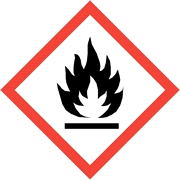  Palabras de advertencia:Peligro H222Aerosol extremadamente inflamable. H229Recipiente a presión: puede reventar si se calienta. P210Mantener alejado del calor, de superficies calientes, de chispas, de llamas abiertas y de cualquier otra fuente de ignición. No fumar. P251No perforar ni quemar, incluso después de su uso. P410+P412Proteger de la luz del sol. No exponer a temperaturas superiores a 50°C / 122°F. P211No pulverizar sobre una llama abierta u otra fuente de ignición. SECCIÓN 3. Composición/información sobre los componentes 3.2. Mezclas Identificaciónx = Conc. %Clasificación 1272/2008 (CLP) Dimethyl ether CAS   115-10-619 ≤ x <  23Flam. Gas 1 H220, Press. Gas H280 CE   204-065-8 INDEX   603-019-00-8 Nº Reg.   01-2119472128-37-XXXX ETANOL CAS   64-17-51 ≤ x <  3Flam. Liq. 2 H225, Eye Irrit. 2 H319 CE   200-578-6 INDEX   603-002-00-5 Nº Reg.   01-2119457610-43-XXXX 2-PROPANOL CAS   67-63-01 ≤ x <  3Flam. Liq. 2 H225, Eye Irrit. 2 H319, STOT SE 3 H336 CE   200-661-7 INDEX   603-117-00-0 Nº Reg.   01-2119457558-25-XXXX 2-BUTOXIETANOL CAS   111-76-20,5 ≤ x <  1Acute Tox. 4 H302, Acute Tox. 4 H312, Acute Tox. 4 H332, Eye Irrit. 2 H319, Skin Irrit. 2 H315 CE   203-905-0 INDEX   603-014-00-0 Nº Reg.   01-2119475108-36-XXXX SECCIÓN 4. Primeros auxilios SECCIÓN 5. Medidas de lucha contra incendios SECCIÓN 6. Medidas en caso de vertido accidental SECCIÓN 7. Manipulación y almacenamiento SECCIÓN 8. Controles de exposición/protección individual 8.1. Parámetros de control DEUDeutschlandTRGS 900 (Fassung 31.1.2018 ber.) - Liste der Arbeitsplatzgrenzwerte und Kurzzeitwerte ESPEspañaINSHT - Límites de exposición profesional para agentes químicos en España 2017 FRAFranceJORF n°0109 du 10 mai 2012 page 8773  texte n° 102 GBRUnited KingdomEH40/2005 Workplace exposure limits ITAItaliaDecreto Legislativo 9 Aprile 2008, n.81 POLPolskaROZPORZĄDZENIE MINISTRA PRACY I POLITYKI SPOŁECZNEJ z dnia 7 czerwca 2017 r PRTPortugalMinistério da Economia e do Emprego Consolida as prescrições mínimas em matéria de protecção dos trabalhadores contra os riscos para a segurança e a saúde devido à exposição a agentes químicos no trabalho - Diaro da Republica I 26; 2012-02-06 EUOEL EUDirectiva (UE) 2017/2398; Directiva (UE) 2017/164; Directiva 2009/161/UE; Directiva 2006/15/CE; Directiva 2004/37/CE; Directiva 2000/39/CE; Directiva 91/322/CEE.TLV-ACGIHACGIH 2018 Dimethyl ether Dimethyl ether Dimethyl ether Dimethyl ether Dimethyl ether Dimethyl ether Dimethyl ether Dimethyl ether Dimethyl ether Dimethyl ether Dimethyl ether Dimethyl ether Dimethyl ether Valor límite de umbral Valor límite de umbral Valor límite de umbral Valor límite de umbral Valor límite de umbral Valor límite de umbral Valor límite de umbral Valor límite de umbral Valor límite de umbral Valor límite de umbral Valor límite de umbral Valor límite de umbral Valor límite de umbral TipoEstadoTWA/8hSTEL/15minSTEL/15minmg/m3ppmmg/m3mg/m3ppmppmppm OELEU19201000 Concentración prevista sin efectos sobre el ambiente - PNEC Concentración prevista sin efectos sobre el ambiente - PNEC Concentración prevista sin efectos sobre el ambiente - PNEC Concentración prevista sin efectos sobre el ambiente - PNEC Valor de referencia en agua dulce Valor de referencia en agua dulce Valor de referencia en agua dulce Valor de referencia en agua dulce155155155µg/lµg/lµg/lµg/l Valor de referencia en agua marina Valor de referencia en agua marina Valor de referencia en agua marina Valor de referencia en agua marina161616µg/lµg/lµg/lµg/l Valor de referencia para sedimentos en agua dulce Valor de referencia para sedimentos en agua dulce Valor de referencia para sedimentos en agua dulce Valor de referencia para sedimentos en agua dulce681681681µg/kg/dµg/kg/dµg/kg/dµg/kg/d Valor de referencia para sedimentos en agua marina Valor de referencia para sedimentos en agua marina Valor de referencia para sedimentos en agua marina Valor de referencia para sedimentos en agua marina696969µg/kg/dµg/kg/dµg/kg/dµg/kg/d Valor de referencia para los microorganismos STP Valor de referencia para los microorganismos STP Valor de referencia para los microorganismos STP Valor de referencia para los microorganismos STP160160160mg/lmg/lmg/lmg/l Valor de referencia para el medio terrestre Valor de referencia para el medio terrestre Valor de referencia para el medio terrestre Valor de referencia para el medio terrestre454545µg/kg/dµg/kg/dµg/kg/dµg/kg/d Salud - Nivel sin efecto derivado - DNEL/DMEL Salud - Nivel sin efecto derivado - DNEL/DMEL Salud - Nivel sin efecto derivado - DNEL/DMEL Salud - Nivel sin efecto derivado - DNEL/DMEL Salud - Nivel sin efecto derivado - DNEL/DMEL Salud - Nivel sin efecto derivado - DNEL/DMEL Salud - Nivel sin efecto derivado - DNEL/DMEL Salud - Nivel sin efecto derivado - DNEL/DMEL Salud - Nivel sin efecto derivado - DNEL/DMEL Salud - Nivel sin efecto derivado - DNEL/DMEL Salud - Nivel sin efecto derivado - DNEL/DMEL Salud - Nivel sin efecto derivado - DNEL/DMEL Salud - Nivel sin efecto derivado - DNEL/DMELEfectos sobre los consumidoresEfectos sobre los trabajadoresEfectos sobre los trabajadoresEfectos sobre los trabajadores Vía de exposiciónLocales agudosSistém agudosLocales crónicosSistém crónicosLocales agudosLocales agudosLocales agudosSistém agudosSistém agudosLocales crónicosLocales crónicosSistém crónicos OralNPINPI InhalaciónVND471 mg/m3VNDVND1894 mg/m3 DérmicaNPINPINPINPINPI ETANOL ETANOL ETANOL ETANOL ETANOL ETANOL ETANOL ETANOL ETANOL ETANOL ETANOL ETANOL ETANOL Valor límite de umbral Valor límite de umbral Valor límite de umbral Valor límite de umbral Valor límite de umbral Valor límite de umbral Valor límite de umbral Valor límite de umbral Valor límite de umbral Valor límite de umbral Valor límite de umbral Valor límite de umbral Valor límite de umbral TipoEstadoTWA/8hSTEL/15minSTEL/15minmg/m3ppmmg/m3mg/m3ppmppmppm AGWDEU 960 50019201920100010001000 MAKDEU 960 50019201920100010001000 VLAESP19101910100010001000 VLEPFRA1900100095009500500050005000 WELGBR19201000 NDSPOL1900 TLV-ACGIH18841884100010001000 Concentración prevista sin efectos sobre el ambiente - PNEC Concentración prevista sin efectos sobre el ambiente - PNEC Concentración prevista sin efectos sobre el ambiente - PNEC Concentración prevista sin efectos sobre el ambiente - PNEC Valor de referencia en agua dulce Valor de referencia en agua dulce Valor de referencia en agua dulce Valor de referencia en agua dulce960960960µg/lµg/lµg/lµg/l Valor de referencia en agua marina Valor de referencia en agua marina Valor de referencia en agua marina Valor de referencia en agua marina790790790µg/lµg/lµg/lµg/l Valor de referencia para sedimentos en agua dulce Valor de referencia para sedimentos en agua dulce Valor de referencia para sedimentos en agua dulce Valor de referencia para sedimentos en agua dulce3,63,63,6mg/kg/dmg/kg/dmg/kg/dmg/kg/d Valor de referencia para sedimentos en agua marina Valor de referencia para sedimentos en agua marina Valor de referencia para sedimentos en agua marina Valor de referencia para sedimentos en agua marina2,92,92,9mg/kg/dmg/kg/dmg/kg/dmg/kg/d Valor de referencia para el agua, liberación intermitente Valor de referencia para el agua, liberación intermitente Valor de referencia para el agua, liberación intermitente Valor de referencia para el agua, liberación intermitente2,752,752,75mg/lmg/lmg/lmg/l Valor de referencia para los microorganismos STP Valor de referencia para los microorganismos STP Valor de referencia para los microorganismos STP Valor de referencia para los microorganismos STP580580580mg/lmg/lmg/lmg/l Valor de referencia para la cadena alimentaria (envenenamiento secundario) Valor de referencia para la cadena alimentaria (envenenamiento secundario) Valor de referencia para la cadena alimentaria (envenenamiento secundario) Valor de referencia para la cadena alimentaria (envenenamiento secundario)380380380mg/kgmg/kgmg/kgmg/kg Valor de referencia para el medio terrestre Valor de referencia para el medio terrestre Valor de referencia para el medio terrestre Valor de referencia para el medio terrestre630630630µg/kg/dµg/kg/dµg/kg/dµg/kg/d Salud - Nivel sin efecto derivado - DNEL/DMEL Salud - Nivel sin efecto derivado - DNEL/DMEL Salud - Nivel sin efecto derivado - DNEL/DMEL Salud - Nivel sin efecto derivado - DNEL/DMEL Salud - Nivel sin efecto derivado - DNEL/DMEL Salud - Nivel sin efecto derivado - DNEL/DMEL Salud - Nivel sin efecto derivado - DNEL/DMEL Salud - Nivel sin efecto derivado - DNEL/DMEL Salud - Nivel sin efecto derivado - DNEL/DMEL Salud - Nivel sin efecto derivado - DNEL/DMEL Salud - Nivel sin efecto derivado - DNEL/DMEL Salud - Nivel sin efecto derivado - DNEL/DMEL Salud - Nivel sin efecto derivado - DNEL/DMELEfectos sobre los consumidoresEfectos sobre los trabajadoresEfectos sobre los trabajadoresEfectos sobre los trabajadores Vía de exposiciónLocales agudosSistém agudosLocales crónicosSistém crónicosLocales agudosLocales agudosLocales agudosSistém agudosSistém agudosLocales crónicosLocales crónicosSistém crónicos OralNPI87 mg/kg bw/d87 Inhalación950 mg/m3NPINPI114 mg/m31900 mg/m31900 mg/m31900 mg/m3NPINPINPINPI950 mg/m3 DérmicaNPINPINPI206 mg/kg bw/dNPINPINPINPINPINPINPI343 mg/kg bw/d 2-PROPANOL 2-PROPANOL 2-PROPANOL 2-PROPANOL 2-PROPANOL 2-PROPANOL 2-PROPANOL 2-PROPANOL 2-PROPANOL 2-PROPANOL 2-PROPANOL 2-PROPANOL 2-PROPANOL Valor límite de umbral Valor límite de umbral Valor límite de umbral Valor límite de umbral Valor límite de umbral Valor límite de umbral Valor límite de umbral Valor límite de umbral Valor límite de umbral Valor límite de umbral Valor límite de umbral Valor límite de umbral Valor límite de umbral TipoEstadoTWA/8hSTEL/15minSTEL/15minmg/m3ppmmg/m3mg/m3ppmppmppm AGWDEU 500 20010001000 400 400 400 MAKDEU 500 20010001000 400 400 400 VLAESP 500 20010001000 400 400 400 VLEPFRA 980 980 400 400 400 WELGBR 999 40012501250 500 500 500 NDSPOL 90012001200 TLV-ACGIH 492 200 983 983 400 400 400 Concentración prevista sin efectos sobre el ambiente - PNEC Concentración prevista sin efectos sobre el ambiente - PNEC Concentración prevista sin efectos sobre el ambiente - PNEC Concentración prevista sin efectos sobre el ambiente - PNEC Valor de referencia en agua dulce Valor de referencia en agua dulce Valor de referencia en agua dulce Valor de referencia en agua dulce140,9140,9140,9mg/lmg/lmg/lmg/l Valor de referencia en agua marina Valor de referencia en agua marina Valor de referencia en agua marina Valor de referencia en agua marina140,9140,9140,9mg/lmg/lmg/lmg/l Valor de referencia para sedimentos en agua dulce Valor de referencia para sedimentos en agua dulce Valor de referencia para sedimentos en agua dulce Valor de referencia para sedimentos en agua dulce552552552mg/kg/dmg/kg/dmg/kg/dmg/kg/d Valor de referencia para sedimentos en agua marina Valor de referencia para sedimentos en agua marina Valor de referencia para sedimentos en agua marina Valor de referencia para sedimentos en agua marina552552552mg/kg/dmg/kg/dmg/kg/dmg/kg/d Valor de referencia para el agua, liberación intermitente Valor de referencia para el agua, liberación intermitente Valor de referencia para el agua, liberación intermitente Valor de referencia para el agua, liberación intermitente140,9140,9140,9mg/lmg/lmg/lmg/l Valor de referencia para los microorganismos STP Valor de referencia para los microorganismos STP Valor de referencia para los microorganismos STP Valor de referencia para los microorganismos STP2,2512,2512,251g/lg/lg/lg/l Valor de referencia para la cadena alimentaria (envenenamiento secundario) Valor de referencia para la cadena alimentaria (envenenamiento secundario) Valor de referencia para la cadena alimentaria (envenenamiento secundario) Valor de referencia para la cadena alimentaria (envenenamiento secundario)160160160mg/kgmg/kgmg/kgmg/kg Valor de referencia para el medio terrestre Valor de referencia para el medio terrestre Valor de referencia para el medio terrestre Valor de referencia para el medio terrestre282828mg/kg/dmg/kg/dmg/kg/dmg/kg/d Salud - Nivel sin efecto derivado - DNEL/DMEL Salud - Nivel sin efecto derivado - DNEL/DMEL Salud - Nivel sin efecto derivado - DNEL/DMEL Salud - Nivel sin efecto derivado - DNEL/DMEL Salud - Nivel sin efecto derivado - DNEL/DMEL Salud - Nivel sin efecto derivado - DNEL/DMEL Salud - Nivel sin efecto derivado - DNEL/DMEL Salud - Nivel sin efecto derivado - DNEL/DMEL Salud - Nivel sin efecto derivado - DNEL/DMEL Salud - Nivel sin efecto derivado - DNEL/DMEL Salud - Nivel sin efecto derivado - DNEL/DMEL Salud - Nivel sin efecto derivado - DNEL/DMEL Salud - Nivel sin efecto derivado - DNEL/DMELEfectos sobre los consumidoresEfectos sobre los trabajadoresEfectos sobre los trabajadoresEfectos sobre los trabajadores Vía de exposiciónLocales agudosSistém agudosLocales crónicosSistém crónicosLocales agudosLocales agudosLocales agudosSistém agudosSistém agudosLocales crónicosLocales crónicosSistém crónicos OralVNDVNDVND26 mg/kg bw/dVNDVNDVNDVNDVNDVNDVNDVND InhalaciónVNDVNDVND89 mg/m3VNDVNDVNDVNDVNDVNDVND500 mg/m3 DérmicaVNDVNDVND319 mg/kg bw/dVNDVNDVNDVNDVNDVNDVND888 mg/kg 2-BUTOXIETANOL 2-BUTOXIETANOL 2-BUTOXIETANOL 2-BUTOXIETANOL 2-BUTOXIETANOL 2-BUTOXIETANOL 2-BUTOXIETANOL 2-BUTOXIETANOL 2-BUTOXIETANOL 2-BUTOXIETANOL 2-BUTOXIETANOL 2-BUTOXIETANOL 2-BUTOXIETANOL Valor límite de umbral Valor límite de umbral Valor límite de umbral Valor límite de umbral Valor límite de umbral Valor límite de umbral Valor límite de umbral Valor límite de umbral Valor límite de umbral Valor límite de umbral Valor límite de umbral Valor límite de umbral Valor límite de umbral TipoEstadoTWA/8hSTEL/15minSTEL/15minmg/m3ppmmg/m3mg/m3ppmppmppm AGWDEU  49  10 196 196  40  40  40PIELPIEL MAKDEU  49  10  98  98  20  20  20PIELPIEL VLAESP  98  20 245 245  50  50  50PIELPIEL VLEPFRA  49  10 246 246  50  50  50PIELPIEL WELGBR 123  25 246 246  50  50  50PIELPIEL VLEPITA  98  20 246 246  50  50  50PIELPIEL NDSPOL  98 200 200 VLEPRT  98  20 246 246  50  50  50PIELPIEL OELEU  98  20 246 246  50  50  50PIELPIEL TLV-ACGIH  97  20 Concentración prevista sin efectos sobre el ambiente - PNEC Concentración prevista sin efectos sobre el ambiente - PNEC Concentración prevista sin efectos sobre el ambiente - PNEC Concentración prevista sin efectos sobre el ambiente - PNEC Valor de referencia en agua dulce Valor de referencia en agua dulce Valor de referencia en agua dulce Valor de referencia en agua dulce8,88,88,8mg/lmg/lmg/lmg/l Valor de referencia en agua marina Valor de referencia en agua marina Valor de referencia en agua marina Valor de referencia en agua marina880880880 µg/l µg/l µg/l µg/l Valor de referencia para sedimentos en agua dulce Valor de referencia para sedimentos en agua dulce Valor de referencia para sedimentos en agua dulce Valor de referencia para sedimentos en agua dulce34,634,634,6mg/kg/dmg/kg/dmg/kg/dmg/kg/d Valor de referencia para el agua, liberación intermitente Valor de referencia para el agua, liberación intermitente Valor de referencia para el agua, liberación intermitente Valor de referencia para el agua, liberación intermitente9,19,19,1mg/lmg/lmg/lmg/l Valor de referencia para los microorganismos STP Valor de referencia para los microorganismos STP Valor de referencia para los microorganismos STP Valor de referencia para los microorganismos STP463463463mg/lmg/lmg/lmg/l Valor de referencia para la cadena alimentaria (envenenamiento secundario) Valor de referencia para la cadena alimentaria (envenenamiento secundario) Valor de referencia para la cadena alimentaria (envenenamiento secundario) Valor de referencia para la cadena alimentaria (envenenamiento secundario)202020mg/kgmg/kgmg/kgmg/kg Valor de referencia para el medio terrestre Valor de referencia para el medio terrestre Valor de referencia para el medio terrestre Valor de referencia para el medio terrestre2,332,332,33mg/kg/dmg/kg/dmg/kg/dmg/kg/d Salud - Nivel sin efecto derivado - DNEL/DMEL Salud - Nivel sin efecto derivado - DNEL/DMEL Salud - Nivel sin efecto derivado - DNEL/DMEL Salud - Nivel sin efecto derivado - DNEL/DMEL Salud - Nivel sin efecto derivado - DNEL/DMEL Salud - Nivel sin efecto derivado - DNEL/DMEL Salud - Nivel sin efecto derivado - DNEL/DMEL Salud - Nivel sin efecto derivado - DNEL/DMEL Salud - Nivel sin efecto derivado - DNEL/DMEL Salud - Nivel sin efecto derivado - DNEL/DMEL Salud - Nivel sin efecto derivado - DNEL/DMEL Salud - Nivel sin efecto derivado - DNEL/DMEL Salud - Nivel sin efecto derivado - DNEL/DMELEfectos sobre los consumidoresEfectos sobre los trabajadoresEfectos sobre los trabajadoresEfectos sobre los trabajadores Vía de exposiciónLocales agudosSistém agudosLocales crónicosSistém crónicosLocales agudosLocales agudosLocales agudosSistém agudosSistém agudosLocales crónicosLocales crónicosSistém crónicos Oral26,7 mg/kg bw/d6,3 mg/kg bw/d Inhalación147 mg/m3426 mg/m3NPI59 mg/m3246 mg/m3246 mg/m3246 mg/m31091 mg/m31091 mg/m3NPINPI98 mg/m3 DérmicaVND89 mg/kg bw/dNPI75 mg/kg bw/dVNDVNDVND89 mg/kg bw/d89 mg/kg bw/dNPINPI125 mg/kg bw/d 8.2. Controles de la exposición SECCIÓN 9. Propiedades físicas y químicas 9.1. Información sobre propiedades físicas y químicas básicas Estado físicoaerosol Colorvario Oloralcol Umbral olfativon.a. pHNo disponible Punto de fusión / punto de congelaciónNo disponible Punto inicial de ebullición> No aplicable Intervalo de ebulliciónNo disponible Punto de inflamación< 0 °C Velocidad de evaporaciónNo disponible Inflamabilidad de sólidos y gasesNo disponible Límites inferior de inflamabilidadNo disponible Límites superior de inflamabilidadNo disponible Límites inferior de explosividadNo disponible Límites superior de explosividadNo disponible Presión de vaporNo disponible Densidad de vaporNo disponible Densidad relativa0,95 - 0,98 g/ml    g/ml Solubilidadparcialmente soluble en agua Coeficiente de repartición: n-octanol/aguaNo disponible Temperatura de auto-inflamaciónNo disponible Temperatura de descomposiciónn.a. ViscosidadNo disponible Propiedades explosivasno aplicable Propiedades comburentesno aplicable 9.2. Otros datos Peso molecular61,419 Sólidos totales (250°C / 482°F)52,00 % VOC (Directiva 2010/75/CE) :25,50 %    -    174,42    gr/litro VOC (carbono volátil) :13,41 %    -    91,70    gr/litro SECCIÓN 10. Estabilidad y reactividad SECCIÓN 11. Información toxicológica SECCIÓN 12. Información ecológica ETANOL LC50 - Peces15,4 g/l/96h 4 days EC50 - Crustáceos10 g/l/48h EC50 - Algas / Plantas Acuáticas275 mg/l/72h EC10 Algas / Plantas Acuáticas11,5 mg/l/72h NOEC crónica peces625 mg/l 5 days NOEC crónica crustáceos9,6 mg/l 9 days 2-BUTOXIETANOL LC50 - Peces1,474 g/l EC50 - Crustáceos1,55 g/l EC50 - Algas / Plantas Acuáticas911 mg/l/72h EC10 Crustáceos134 mg/l 21 days NOEC crónica peces100 mg/l 21 days NOEC crónica crustáceos100 mg/l 21 days NOEC crónica algas / plantas acuáticas88 mg/l 72 h 2-PROPANOL LC50 - Peces9,6 g/l/96h Dimethyl ether LC50 - Peces> 4000 mg/l/96h Poecilia reticulata EC50 - Crustáceos> 4000 mg/l/48h Daphnia magna NOEC crónica peces4,1 g/l 4 days NOEC crónica crustáceos4,4 g/l 48 h  ETANOL Solubilidad en agua1000 - 10000 mg/l 2-BUTOXIETANOL Solubilidad en agua1000 - 10000 mg/l 2-PROPANOL Dimethyl ether ETANOL Coeficiente de distribución: n-octanol/agua-0,35  2-BUTOXIETANOL Coeficiente de distribución: n-octanol/agua0,81  2-PROPANOL Coeficiente de distribución: n-octanol/agua0,05  SECCIÓN 13. Consideraciones relativas a la eliminación SECCIÓN 14. Información relativa al transporte ADR / RID, IMDG, IATA:1950 ADR / RID:AEROSOLS IMDG:AEROSOLS IATA:AEROSOLS, FLAMMABLE ADR / RID:Clase: 2Etiqueta: 2.1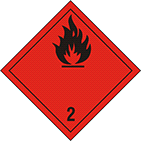  IMDG:Clase: 2Etiqueta: 2.1 IATA:Clase: 2Etiqueta: 2.1 ADR / RID, IMDG, IATA:- ADR / RID:NO IMDG:NO IATA:NO ADR / RID:HIN - Kemler: --Cantidades Limitadas: 1 LCódigo de restricción en túnel: (D)Disposición Especial: - IMDG:EMS: F-D, S-UCantidades Limitadas: 1 L IATA:Cargo:Cantidad máxima: 150 KgInstrucciones embalaje: 203Pass.:Cantidad máxima: 75 KgInstrucciones embalaje: 203Instrucciones especiales:A145, A167, A802 SECCIÓN 15. Información reglamentaria 15.1. Reglamentación y legislación en materia de seguridad, salud y medio ambiente específicas para la sustancia o la mezcla Punto40 15.2. Evaluación de la seguridad química SECCIÓN 16. Otra información Flam. Gas 1Gases inflamables, categoría 1 Aerosol 1Aerosoles, categoría 1 Aerosol 3Aerosoles, categoría 3 Flam. Liq. 2Líquidos inflamables, categoría 2 Press. GasGas presurizado Acute Tox. 4Toxicidad aguda, categoría 4 Eye Irrit. 2Irritación ocular, categoría 2 Skin Irrit. 2Irritación cutáneas, categoría 2 STOT SE 3Toxicidad específica en determinados órganos - exposiciones única, categoría 3 H220Gas extremadamente inflamable. H222Aerosol extremadamente inflamable. H229Recipiente a presión: puede reventar si se calienta. H225Líquido y vapores muy inflamables. H280Contiene gas a presión; puede reventar si se calienta. H302Nocivo en caso de ingestión. H312Nocivo en contacto con la piel. H332Nocivo en caso de inhalación. H319Provoca irritación ocular grave. H315Provoca irritación cutánea. H336Puede provocar somnolencia o vértigo.